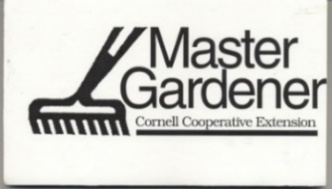 Schoharie Master Gardener General Meeting January 11, 2022 Facilitator:  Jessica Holmes	Attendees at Meeting: Scott, Liz, Pam, Bernie, SusanApproval of December 2021 Meeting MinutesCovid-19 related: Marilyn is currently determining what is best for association every other week based on new updates or new information she receives. Currently we are not doing in person events for the next two weeks. We will reassess that the end of this week or early next week. Seed Swap: Plan B for seed swap in case of cancelation is to postpone to February and to choose a date the most MG’s are available, Schoharie library would like extra seeds once the swap is over if we have some, the Cobleskill FFA teacher would also like extra seeds to use with her studentsThe Schoharie library also wanted to do programing with MG’s-Topics could be raised bed gardening and vegetable gardening  VVGT: We are signed up for the Vegetable Variety Trail Gardens through Cornell for 9 beds. Scott, Liz and Bernie will be participating in trials, for those who weren’t on the meeting and want to participant please send me an email and I will add you to the list.  
- Caribbean Coastline - Pepper Paradise
-Caribbean Coastline - Callaloo & Beans 
-Pan-American Herbs
-First Peoples – Winter Squash 
-First Peoples - Sunflower and Bean 
-Herbs for People and Pollinators (perennial herbs from previous years along with some new additions) 
-Central Americas – Salsa 
-South Americas - Fingerling Potato 
-Central Americas - Summer SquashGrounds: I discussed our previous conversation with Marilyn about funding for the raised bed and flag pole area and she will be looking into how much have in our association budget for that projectBudget: We don’t have to do a budget, but we might want to consider thinking about it. Jessica is going to ask Mayra about our “starting point”.
-Meeting Food and Beverage
-Meetings-Other Expenses
-Printing
-Fundraising Expenses
-Supplies-Teaching
-Supplies-Garden
-Supplies-Office
-Trips & Tours
-Subscriptions and Memberships
-Community Outreach (Fair’s, etc.) All programs should have a fee to get people to show up, if we need to pay a speaker we should charge $10-15Jessica is also going to ask Mayra what we typically make from a plant sale Education and Outreach/Calendar-Decided to keep agriculture and horticulture on one calendar  Plant sale- Jessica reached out to Leslie Judd but haven’t heard back yet, but they are on vacation for another week. I will be out of the office January 17th-January 26th Tick kits are in the office if you would like to pick one up for those who attended the tick presentation February 8th 6pm is our next tentative meetingEveryone is invited to the Otsego County meeting on February 9th at 10am to view guest presenter Susan Williams presenting about Colonial Revival Gardening March 8th-6pm we will have Dean from Maple Hollow farm to present on Beginner Beekeeping 